PONEDELJEK, 1. 6.GEO 8. B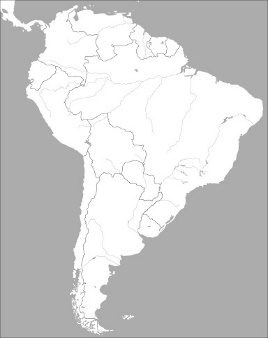 NAPOTKI ZA DELO1. S pomočjo Atlasa sveta, str. 133 / 150, izpolni nemo karto po spodnjih navodilih. Za oblike površja uporabljaj pravilne barve (zelena – nižine, rjava – gorovja, modra – vodne površine). Na karto vpisuj le oznake (črke, številke), poleg karte pa ustvari legendo. a) Na karto zapiši imena morij in oceanov.b) Z rdečo vriši ekvator in južni povratnik.c) Pobarvaj različne naravne enote in jih poimenuj (legenda): gorovja in višavja, velika nižavja, puščavo.č) Označi Magellanov preliv, delto Amazonke, otočje Galapagos, Falklandske otoke.Na svetovnem spletu poišči zanimivosti o teh predelih in jih zapiši v zvezek. V četrtek jih boš predstavil na videokonferenci. Računajte, da bomo tokrat nekoliko daljši, ker bomo virtualno potovali po južni Ameriki . V sredo se vidimo pri pouku. S seboj prinesite vse za geografijo, seveda tudi izpolnjeno nemo karto, nalepljeno v zvezku.Lep pozdrav ,Učiteljica AndrejaPozdravljeni, učenci!Danes boste spoznali zanimivosti in naravne enote Južne Amerike.V zvezek ste že prilepili nemo karto. V kolikor je niste, to storite (glej navodila prejšnje ure).Pripravi si tudi Atlas sveta, str. 133 oz. 150.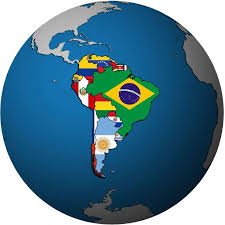 